НАКАЗ05.12.2018									№ 332-о/дПро запобігання всім видам дитячоготравматизму серед учнів та вихованцівзакладів освіти Слобідського районупід час проведенняноворічних, різдвяних свят і зимових канікул 2018/2019 навчального  року На підставі п. п. 4.20, 4.36  Положення про Управління освіти адміністрації Слобідського району Харківської міської ради, затвердженого рішенням 10 сесії Харківської міської ради 7 скликання від 21.12.2016 № 451/16, відповідно до наказу Департаменту освіти Харківської міської ради від 04.12.2018 № 222 «Про запобігання всім видам дитячого травматизму серед учнів та вихованців закладів освіти міста під час проведення новорічних, різдвяних свят і зимових канікул 2018/2019 навчального року», з метою запобігання випадкам дитячого травматизму під час проведення канікул, відпочинку дітей у зимовий період 2018/2019 навчального рокуНАКАЗУЮ:Головному спеціалісту Управління освіти Камініній Н.О. тримати під постійним контролем роботу закладів освіти щодо запобігання всім видам дитячого травматизму та обліку нещасних випадків.Покласти на керівників закладів освіти персональну відповідальність за збереження життя та здоров’я дітей в організованих учнівських колективах під час шкільних канікул, навчальних екскурсій, відпочинку дітей у зимовий період 2018/2019 навчального року.3. Керівникам закладів освіти району:3.1. Забезпечити неухильне виконання Законів України Кодексу цивільного захисту населення, Законів України «Про дорожній рух», «Про забезпечення санітарного та епідемічного благополуччя населення» в частині проведення відповідної роботи щодо запобігання всім видам дитячого травматизму.Постійно3.2. При організації екскурсій, туристичних подорожей дотримуватися вимог Інструкції щодо організації та проведення екскурсій і подорожей з учнівською та студентською молоддю, затвердженої наказом Міністерства освіти і науки України від 02.10.2014 № 1124, зареєстрованого в Міністерстві юстиції України від 27.10.2014 за № 1341/26118.Постійно3.3. Провести відповідну роз’яснювальну роботу з учнями та вихованцями щодо дотримання правил безпечної поведінки на водних об’єктах у зимовий період, з легкозаймистими та токсичними речовинами, вибухонебезпечними предметами і речовинами, дотримання правил пожежної безпеки і безпеки дорожнього руху тощо.До 23.12.20183.4. Організувати проведення первинних інструктажів з учасниками навчально-виховного процесу з усіх питань безпеки життєдіяльності.До 29.12.20183.5. Головному спеціалісту Управління освіти Давидовській І.О.  розмістити даний  наказ на сайті Управління освіти.До 07.12.2018Контроль за виконанням цього наказу покласти на заступника начальника Управління освіти Чернігівську Н.В.Начальник Управління освіти 						Т.В.ПилаєваЗ наказом ознайомлені:Чернігівська Н.В.Давидовська І.О.Камініна Н.О. 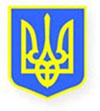 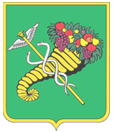 